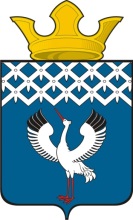 Российская ФедерацияСвердловская областьГлава муниципального образования Байкаловского сельского поселенияПОСТАНОВЛЕНИЕот 05.08.2016 года  № 371-пс. БайкаловоО назначении публичных слушаний по проекту планировки и проекту межевания территории для размещения линейного объекта «Строительство системы водоснабжения с. Байкалово Свердловской области»		В соответствии с Градостроительным кодексом Российской Федерации, Федеральным законом Российской Федерации от 06.10.2003 года № 131-ФЗ  "Об общих принципах организации местного самоуправления в Российской Федерации", Глава муниципального образования Байкаловского сельского поселенияПОСТАНОВЛЯЕТ:	1.  Назначить публичные слушания по проекту планировки и проекту межевания территории для размещения линейного объекта «Строительство системы водоснабжения с. Байкалово Свердловской области»  (далее - проекты).  2. Провести публичные слушания по проектам в 17 часов 00 минут 12 сентября 2016 года в здании Администрации муниципального образования Байкаловского сельского поселения, расположенной по адресу:  с. Байкалово, ул. Революции, д. 21 (зал заседаний Думы).  3. Установить, что участниками публичных слушаний являются:  1) граждане, проживающие на территории, применительно к которой осуществляется подготовка проекта документации по планировке территории;	2) правообладатели земельных участков и объектов капитального строительства, расположенных на указанной территории;	3) лица, законные интересы которых могут быть нарушены в связи с организацией таких проектов.	4. Определить местом приема предложений и замечаний по проектам отдел архитектуры, строительства и окружающей среды администрации муниципального образования Байкаловский муниципальный район.	5.   Обеспечить ознакомление участников публичных слушаний с графическими демонстрационными материалами  и документами по проектам, подлежащим рассмотрению н публичных слушаниях, с 11 августа 2016 года по 12 сентября включительно по адресу: с. Байкалово, ул. Революции, д. 25, каб. 205, рабочее время: понедельник- пятница- с 08.00 до 17.00.   6. Обеспечить прием предложений и замечаний по проектам в письменном виде в срок до 07 сентября 2016 года по адресу: с. Байкалово, ул. Революции, д. 25, каб. 205, рабочее время: понедельник- пятница- с 08.00 до 17.00.7. Протокол публичных слушаний и заключение о результатах публичных слушаний опубликовать в «Муниципальном вестнике»- приложении к газете «Районные будни», либо в Муниципальном вестнике Байкаловского сельского поселения и разместить на официальном сайте Байкаловского сельского поселения в информационно-телекоммуникационной сети «Интернет» (http: www.bsposelenie.ru). 8.    Опубликовать (обнародовать) настоящее Постановление в районной газете «Районные будни» или в Муниципальном вестнике Байкаловского сельского поселения на официальном сайте администрации муниципального образования Байкаловского сельского поселения www.bsposelenie.ru.9. Контроль за исполнением настоящего Постановления оставляю за собой. Глава муниципального образования Байкаловского сельского поселения       		                Д.В. Лыжин